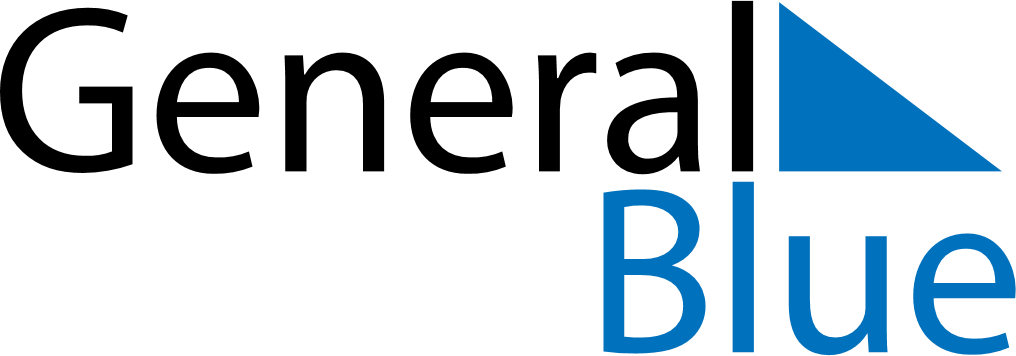 January 2019January 2019January 2019RussiaRussiaMONTUEWEDTHUFRISATSUN123456New Year’s DayNew Year Holiday78910111213Christmas DayNew Year Holiday141516171819202122232425262728293031